ПРИЕМ СТУДЕНТОВ 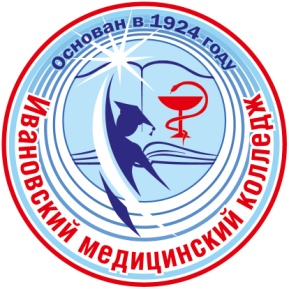 НА 2021-2022 УЧЕБНЫЙ ГОД(С ВОЗМЕЩЕНИЕМ СТОИМОСТИ ОБУЧЕНИЯ)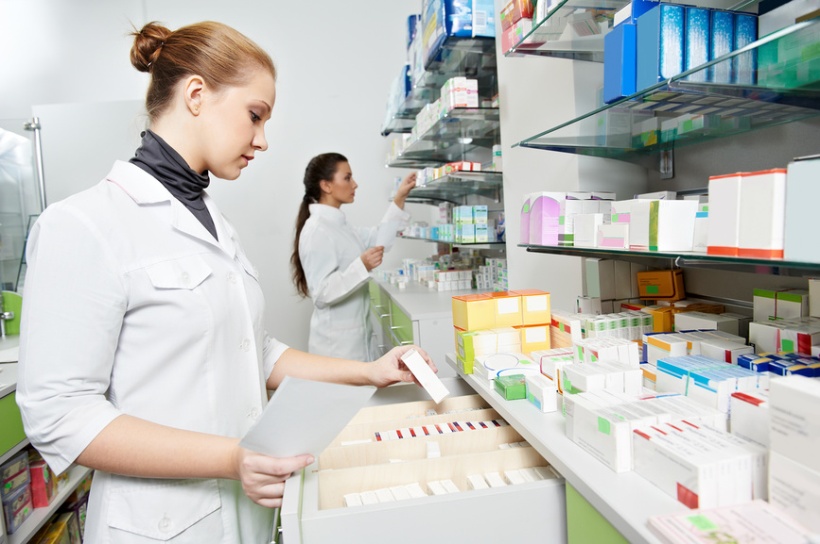 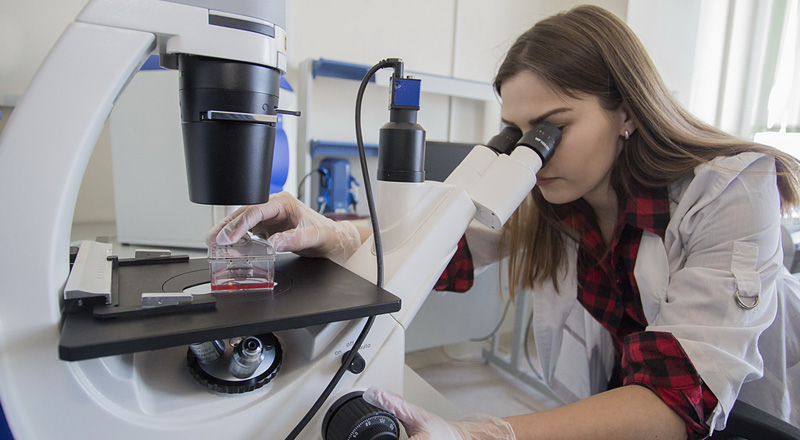 Обучение по сокращенным образовательным программам с перезачётом (переаттестацией) ранее изученных дисциплинОбучение по сокращенным образовательным программам с перезачётом (переаттестацией) ранее изученных дисциплинОбучение по сокращенным образовательным программам с перезачётом (переаттестацией) ранее изученных дисциплинОбучение по сокращенным образовательным программам с перезачётом (переаттестацией) ранее изученных дисциплинОбучение по сокращенным образовательным программам с перезачётом (переаттестацией) ранее изученных дисциплин"Фармация" (базовая подготовка)
код специальности 33.02.01на базе среднего и высшего профильного профессионального образования очная1 г. 10 мес.не менее15 человек"Лечебное дело" 
(углубленная подготовка)
код специальности 31.02.01на базе среднего  профильного профессионального образования очная1 г. 6 мес.не менее15 человек«Медико-профилактическое дело»(базовая подготовка)
код специальности 32.02.01на базе среднего  профильного профессионального образования очная1 г. 6 мес.не менее15 человек«Лабораторная диагностика»(базовая подготовка)
код специальности 31.02.03на базе среднего  профильного профессионального образования очная1 г. 6 мес.не менее15 человек